Appel à projets DIM ACAV+ – Année 2021équipements – Dossier de CandidatureLes dossiers de candidature « Equipements » devront être envoyés à l’adresse dim.acav@obspm.fr avant le mercredi 3 mars 2021 minuit.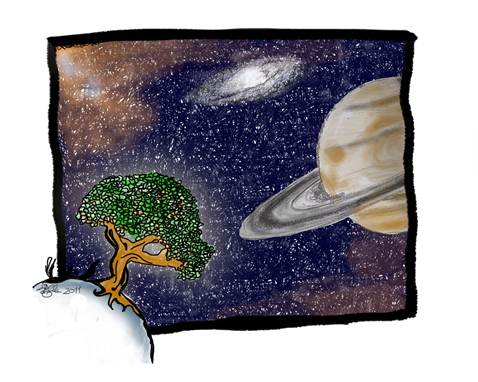 Sommaire :Synthèse du projetDonnées administrativesBudget globalDossier scientifiquePlan de déroulement détailléPièces à joindre au dossierSuggestions d’expertsSynthèse du projetNom - Prénom du porteur :Laboratoire :Axe thématique : (Choisir parmi les thématiques suivantes : Cosmologie et évolution de l’Univers, Phénomènes ultra-énergétiques dans l’Univers, Astrophysique des ondes gravitationnelles et des particules, Formation et évolution stellaire, Exoplanètes et formation des systèmes planétaires, Exploration du système solaire, Météorologie de l’espace, risques spatiaux, Cosmochimie, Milieu interstellaire, Conditions d’apparition de la vie)Acronyme :Titre Français du projet :Titre Anglais du projet:Résumé en Français (environ 10 lignes) :Résumé en Anglais (environ 10 lignes) :Données administratives Porteur du projet :Nom : 						Prénom :Qualité :Adresse :Téléphone :						E-mail :		Laboratoire :Nom du laboratoire et identifiant CNRS :Nom du directeur / directrice :		Prénom :Site:Adresse :Téléphone :					E-mail :			Etablissement signataire de la convention:C’est l’établissement qui sera gestionnaire de la subvention, ce doit être une des institutions de tutelle du laboratoire. Cet établissement devra s’engager à accueillir un stagiaire pendant une période de deux mois minimum. Nom :Adresse :Budget globalCo-financements (nature et montants) : Collaborations laboratoires franciliens (obligatoire) :Collaborations nationales:Collaborations internationales :Partenariats industriels (entreprises, PME, start-up…) :  Dossier scientifique rédigé en Anglais (20 pages max) : présentation du projet scientifique en soulignant sa finalité et son intérêt pour les thématiques ACAV+ ;description de l’équipe ou des équipes concernée(s) et leur positionnement au sein d’un département ou d’une entité ;description claire des collaborationssituation de la problématique abordée aux niveaux national et international ;liste des utilisateurs potentiels de l’équipement (porteur du projet, autres laboratoires franciliens ou non, industriels, étudiants,…) ainsi que l’explicitation de l’intérêt de l’équipement pour chaque type d’utilisateur ;-   s’il s’agit d’une plate-forme mutualisée ou d’un plateau technique, expliciter les moyens humains qui seront affectés à son fonctionnement, ainsi que les modalités pour accéder à ses services, notamment pour les équipes externes ;une description de l’impact de l’équipement sur le potentiel scientifique et technologique francilien ;une description de l’incidence de l’équipement sur la formation des chercheurs ;une description de l’intérêt économique du projet pour la région Ile-de-France ou de son potentiel d’utilisation dans le cadre de manifestations de sensibilisation du grand public à la recherche scientifique ;Cinq publications les plus pertinentes des deux dernières années des équipes impliquées dans le projet.Plan de déroulement opérationnel rédigé en Anglais, détaillé de quelques pages comprenant :Plan de financement du projet : présentation des contributions déjà acquises ainsi que des contributions sollicitées non acquises et la déclinaison par institution partenaire ;Calendrier de réalisation des investissements correspondants ;Calendrier prévisionnel de consommation de la subvention.Pièces à joindre au dossier :Lettre(s) d’engagement des co-financeurs avérés du projet ;Lettre(s) d’intérêt des entreprises collaborant au programme ;Devis des équipements supérieurs à 3 000 € ; Avis du directeur de laboratoire ; Pour les équipements de valeur HT > 200 000 euros, un courrier de validation du dossier signée par la présidence ou la direction générale de l’institution candidate ;Un RIB ou un RIP de l’établissement de recherche devant percevoir la subvention ; Une lettre d’engagement concernant l’accueil de stagiaires dans le cadre de la mesure « 100 000 nouveaux stages » ;Une déclaration sur l’honneur attestant que le projet n’a pas fait l’objet d’une demande/d’un soutien dans le cadre d’un projet collaboratif d’un pôle de compétitivité, de l’appel équipements de Génopôle ou au Contrat de projets 2015-2020 (qu’il soit ou non soutenu par la Région).Le dossier peut être complété par tout élément jugé pertinent par le porteur de projet.Suggestion d’experts extérieurs : Afin d'accélérer le traitement des dossiers, les proposants peuvent suggérer deux noms (avec leurs coordonnées complètes et précises) d'experts localisés en dehors de l'Île-de-France (en France ou à l’étranger) et susceptibles de réaliser l'expertise du projet.La coordination du DIM se réserve le droit de choisir les experts parmi les propositions qui leur sont faites ou d'autres sources.Coordonnées de l’expert n°1Nom - Prénom :						Fonction :Organisme :Adresse :Téléphone :							E-mail : Spécialité :Coordonnées de l’expert n°2Nom - Prénom :						Fonction :Organisme :Adresse :Téléphone :							E-mail : Spécialité :EquipementCoût  en Euros HTFinancementsEuros HTCofinancements acquisCofinancements demandésDemande DIM ACAV+% DIM ACAV+TOTALTOTAL